Hand-out Academy Studiesucces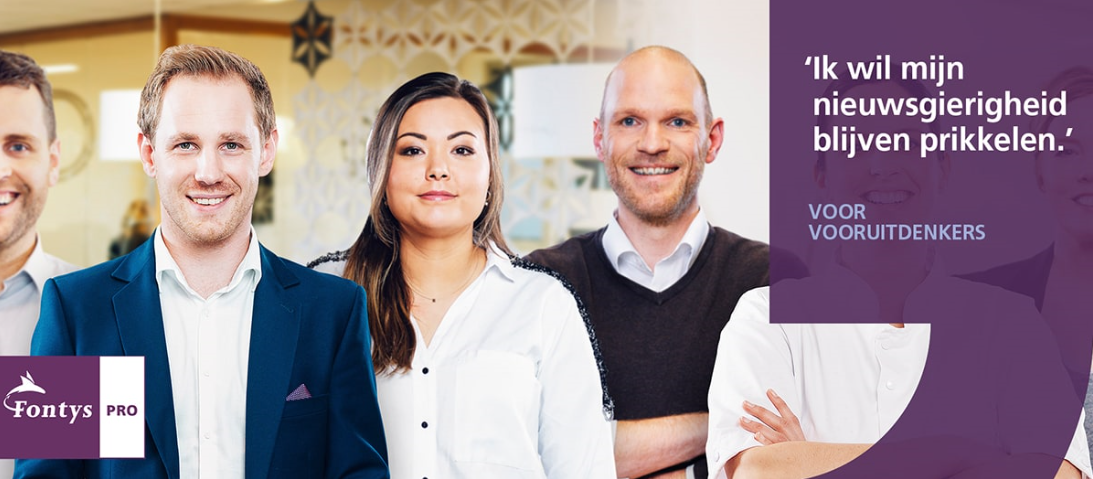 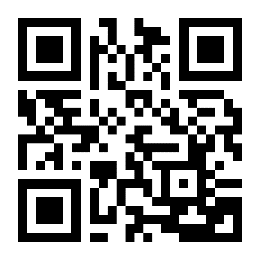 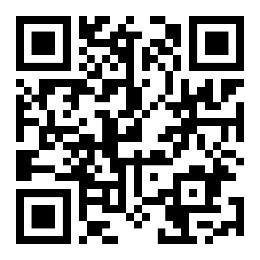 De M&C-adviseurs binnen je instituut kunnen je altijd verder helpen, en natuurlijk kun je ons  rechtstreeks contact opnemen met ons T.slot@fontys.nl / M.Pessers@fontys.nl 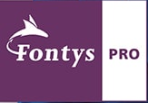 